LAMPIRAN 1Gambar 4.1 Model CFA Konstruk Eksogen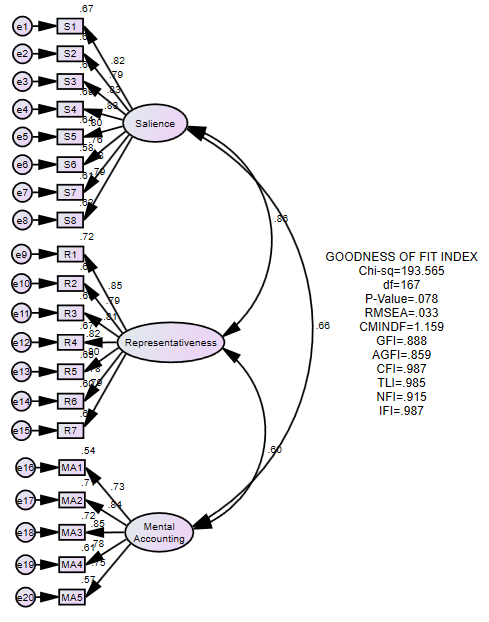 Tabel 4.8 Standardized Regression Weights: (Group number 1 - Default model)		       Sumber: Olah data Amos, 2019LAMPIRAN 2Gambar 4.2 Model CFA Konstruk Endogen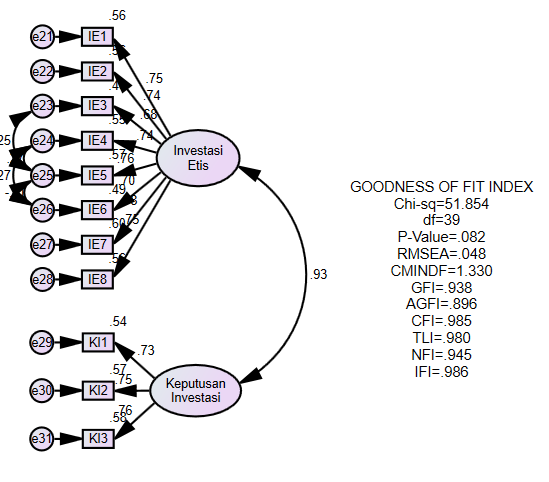 Tabel 4.9 Standardized Regression Weights: (Group number 1 - Default model)		 	       Sumber: Output Amos 2019LAMPIRAN 3Tabel 4.10 Hasil Uji Normalitas Univariate dan MultivariateSumber: Output Amos 2019LAMPIRAN 4Tabel 4.11 Univariate OutliersSumber: Output Amos 2019LAMPIRAN 5Tabel 4.12 Hasil Uji Validitas Indikator dan Reliabilitas Konstruk Variabel EksogenSumber: Data diolah peneliti, 2019Tabel 4.13 Uji Validitas Indikator dan Reliabilitas Konstruk Variabel EndogenSumber: Data diolah peneliti, 2019EstimateS8<---Salience.790S7<---Salience.780S6<---Salience.762S5<---Salience.800S4<---Salience.833S3<---Salience.827S2<---Salience.785S1<---Salience.820R6<---Representativeness.777R5<---Representativeness.804R4<---Representativeness.821R3<---Representativeness.808R2<---Representativeness.786MA4<---Mental_Accounting.781MA3<---Mental_Accounting.850MA2<---Mental_Accounting.842MA1<---Mental_Accounting.732MA5<---Mental_Accounting.752R7<---Representativeness.791R1<---Representativeness.847EstimateIE6<---Investasi_Etis.699IE5<---Investasi_Etis.758IE4<---Investasi_Etis.740IE3<---Investasi_Etis.679KI1<---Keputusan_Investasi.735KI2<---Keputusan_Investasi.754KI3<---Keputusan_Investasi.764IE8<---Investasi_Etis.749IE7<---Investasi_Etis.776IE2<---Investasi_Etis.745IE1<---Investasi_Etis.749Variableminmaxskewc.r.kurtosisc.r.KI31.0005.000-.269-1.321.232.570KI21.0005.000.017.085.038.094KI11.0005.000-.439-2.159-.023-.056IE11.0005.000-.128-.627.286.703IE21.0005.000-.198-.971-.314-.771IE31.0005.000-.141-.691-.380-.934IE41.0005.000-.326-1.602-.490-1.204IE51.0005.000-.197-.969-.278-.683IE61.0005.000-.177-.868.4671.147IE71.0005.000-.272-1.336.280.687IE81.0005.000-.078-.383.142.350MA12.0005.000-.027-.133-.365-.896MA22.0005.000-.064-.313-.453-1.113MA31.0005.000-.405-1.992.045.111MA41.0005.000-.295-1.448-.375-.922MA51.0005.000-.337-1.657.089.219R11.0005.000-.247-1.216-.031-.076R21.0005.000-.026-.130-.278-.682R31.0005.000-.114-.558-.274-.673R41.0005.000-.194-.955.042.103R51.0005.000-.334-1.644.248.609R61.0005.000-.047-.231.113.278R72.0005.000.045.223-.456-1.120S11.0005.000-.230-1.130-.336-.827S21.0005.000-.233-1.147.354.869S31.0005.000-.393-1.931.151.372S41.0005.000-.300-1.476.383.942S52.0005.000-.110-.542-.433-1.063S61.0005.000.056.277-.046-.114S71.0005.000.057.278-.107-.264S81.0005.000-.186-.912.083.204Multivariate 14.9611.991Observation numberMahalanobis d-squaredp1p24054.836.005.531353.924.007.246553.533.007.0889252.523.009.0466849.588.018.1317248.054.026.178447.597.029.126244.568.054.53514344.056.060.51413743.866.063.4245943.632.066.3551443.347.069.3073642.193.087.491840.997.108.7111040.688.114.6972340.614.116.6196440.502.118.551940.303.122.5115439.824.133.5651839.495.141.5763238.630.163.7552838.345.171.7613738.029.180.77711837.767.187.7817337.637.191.75012437.607.192.68711637.353.200.6952537.169.206.6814136.309.235.8634736.041.244.87613836.027.245.8334535.976.247.7945335.666.258.8251135.643.259.777635.555.262.7457735.541.263.6859635.441.267.65312935.349.270.6186035.156.278.6236335.049.282.59512735.008.283.53914434.290.313.7536534.082.322.76711133.855.331.7885833.655.340.8003833.601.342.7651933.287.356.81611933.267.357.7728633.032.368.7987532.871.375.8012032.813.378.7708232.758.381.7368832.751.381.6796232.515.392.71410432.335.401.7273532.320.401.67413032.190.408.66813232.009.416.6843031.884.422.67711331.635.435.72113931.322.450.7867431.095.461.81612330.995.466.8049330.858.473.80412230.701.481.81114530.642.484.7845230.624.485.7392230.559.489.7119830.530.490.6644630.440.495.6448930.437.495.5823330.300.502.58312030.253.504.5411330.181.508.5106930.124.511.4731530.041.515.4487630.015.517.39511729.954.520.36110329.724.532.40710629.689.533.36011029.589.539.34510029.458.545.3445729.430.547.29710929.366.550.2688529.285.554.24611429.252.556.20810128.905.574.2948028.882.575.2489728.872.576.2014828.833.578.16912628.793.580.1413428.722.584.12313428.246.608.2355028.063.618.25313627.828.630.2969027.811.631.24611227.794.632.2013927.679.638.19314027.674.638.1509527.011.672.357NoVariabelIndikatorStandard Loading (Loading Factor)Standar Loading^2Measurement Error (1-Std Loading^2)Construct ReliabilityVariance Extracted1SalienceS10.8200.6720.3280.9340.6401SalienceS20.7850.6160.3840.9340.6401SalienceS30.8270.6840.3160.9340.6401SalienceS40.8330.6940.3060.9340.6401SalienceS50.8000.6400.3600.9340.6401SalienceS60.7620.581	0.4190.9340.6401SalienceS70.7800.6080.3920.9340.6401SalienceS80.7900.6240.3760.9340.6401SalienceSigma6.3975.1202.8800.9340.6401SalienceSigma^240.9220.9340.6402RepresentativenessR10.8470.7170.2830.9280.6482RepresentativenessR20.7860.6180.3820.9280.6482RepresentativenessR30.8080.6530.3470.9280.6482RepresentativenessR40.8210.6740.3260.9280.6482RepresentativenessR50.8040.6460.3540.9280.6482RepresentativenessR60.7770.6040.3960.9280.6482RepresentativenessR70.7910.6260.3740.9280.6482RepresentativenessSigma5.6344.5382.4620.9280.6482RepresentativenessSigma^231.7420.9280.6483Mental AccountingMA10.7320.5360.4640.8940.6293Mental AccountingMA20.8420.7090.2910.8940.6293Mental AccountingMA30.8500.7230.2780.8940.6293Mental AccountingMA40.7810.6100.3900.8940.6293Mental AccountingMA50.7520.5660.4340.8940.6293Mental AccountingSigma3.9573.1431.8570.8940.6293Mental AccountingSigma^215.6580.8940.629NoVariabelIndikatorStandard Loading (Loading Factor)Standar Loading^2Measurement Error (1-Std Loading^2)Construct ReliabilityVariance Extracted1Investasi EtisIE10.7490.5610.4390.9050.5441Investasi EtisIE20.7450.5550.4450.9050.5441Investasi EtisIE30.6790.4610.5390.9050.5441Investasi EtisIE40.7400.5480.4520.9050.5441Investasi EtisIE50.7580.5750.4250.9050.5441Investasi EtisIE60.6990.4890.5110.9050.5441Investasi EtisIE70.7760.6020.3980.9050.5441Investasi EtisIE80.7490.5610.4390.9050.5441Investasi EtisSigma5.8954.3513.6490.9050.5441Investasi EtisSigma^234.7510.9050.5442Keputusan InvestasiKI10.750.5400.4600.7950.5642Keputusan InvestasiKI20.7540.5690.4310.7950.5642Keputusan InvestasiKI30.7640.5840.4160.7950.5642Keputusan InvestasiSigma2.2531.6921.3080.7950.5642Keputusan InvestasiSigma^25.0760.7950.564